　　　　　　　　　　世界人身取引に反対する祈りと黙想と行動の日ベタニア修道女会２０２０．２．８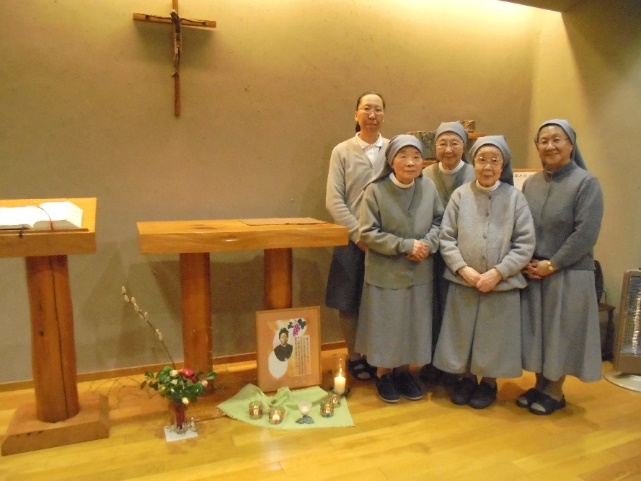 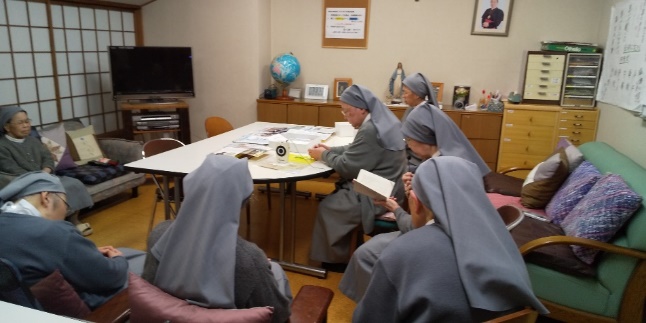 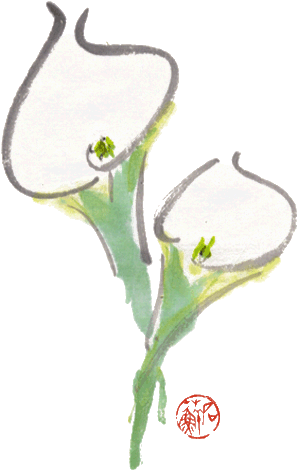 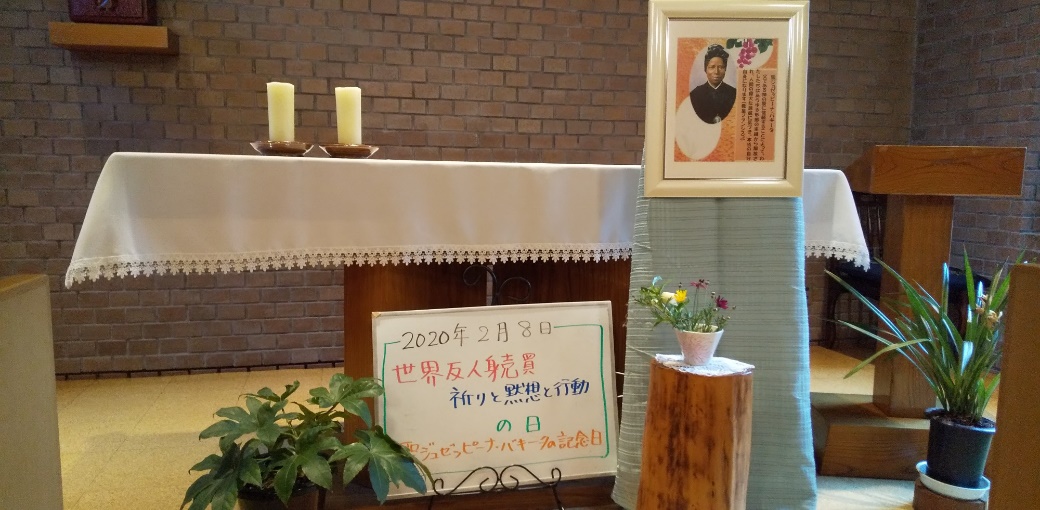 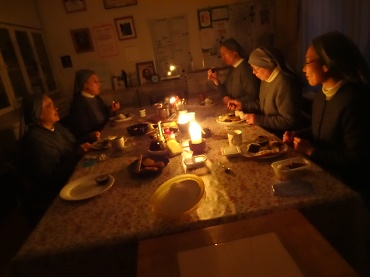 